سر تیتر هاتعریف و مفهوم IP
انواع کلاس های ip address 
کلاس A
کلاس B 
کلاس C 
کلاس D 
کلاس E 
مفهوم آدرس خصوصی و عمومی 
ID های شبکه
مفهوم subnet mask
مفهوم اعداد باینری 
مفهوم SUBNETTING 
مفهوم CIDR IP Address(Internet Protocol Address)ای پی (IP) یک آدرس منطقی که برای مشخص کردن دستگاه در ارتباط بین شبکه ها تعیین میشود 
از چهار رقم تشکیل شده است که با نقطه از هم جدا میشوند بطور مثال 192.168.10.20 
هر عدد هشت بیت است که در مجموع میشود 32 بیت 32=8*4 
اعداد  بکاربرده شده دسیمال هستند و بین 255-0 می باشند 

همانطور که گفته شد هر ip address از 32 bit تشکیل شده است و هر ip از چهار بخش تشکیل شده است که به هر بخش octet نیز گفته میشود بطور مثال 192 یک octet میباشد IP Address Classes متخصصان شبکه با توجه به نیاز شبکه تصمیم به استاندارد سازی و ایجاد کلاسهای مختلف شبکه نموده اند که با توجه به نیاز هر شبکه باید از آن استفاده نمود 
ای پی آدرسها در 5 کلاس رده بندی میشوند و عدد اول هر آدرس نشان دهنده کلاس آن آدرس است مثلا  ip 10.10.10.1 با توجه به اینکه رقم اول آن 10 است نشان دهنده این اسنت که در کلاس A می باشد  ip 192.168.10.20 با توجه به اینکه رقم اول آن 192 است نشان دهنده این است که در کلاس C می باشدLoop Back اگر دقت کرده باشین عدد 127 در کلاسهای فوق نبود به این دلیل است که این عدد برای چک کردن کارت شبکه مورد استفاده قرار میگیرد و اگر بخواهیم از صحت سالم بودن کارت شبکه اطمینان حاصل کنید میتوانید از این آدرس استفاده کنید 
  ping 127.0.0.1

کلاس A 
شبکه های کلاس A برای شبکه هایی که تعداد شبکه هایشان کم ,ولیکن تعداد میزبانهایشان زیاد است و معمولا برای استفاده توسط انستیتوهای دولتی و آموزشی انتخاب میشوند مناسب هستند 
در یک آدرس شبکه کلاس A ,بخش نخست آن نشان دهنده آدرس شبکه (network address) و سه بخش دیگر نیز نشاندهنده آدرس میزبان (host address) در شبکه است.بطور مثال IP 10.20.20.20 عدد 10 به آدرس شبکه و عدد 20.20.20 به آدرس میزبان تعلق دارد 
در آدرس دهی کلاس A اولین بیت صفر میباشد01111111 = 0 + 64 + 32+ 16+ 8+ 4+ 2+ 1 = 127کلاس B 
شبکه های کلاس B برای شبکه هایی که تعداد شبکه هایشان بین شبکه های بسیار بزرگ و بسیار کوچک است در نظر گرفته شده است 
در یک آدرس شبکه کلاس B دو بخش نخست آن نشان دهنده آدرس شبکه و دو بخش دیگر نشاندهنده آدرس میزبان است 
بطور مثال IP 172.16.10.10 عدد 172.16 به آدرس شبکه تعلق دارد و عدد 10.10 به آدرس میزبان تعلق دارد 
ِدر آدرس دهی کلاس B دومین بیت صفر میباشد10111111 = 128+ 0+ 32+ 16+ 8+ 4+ 2+ 1 = 191کلاس C 
شبکه های کلاس C برای شبکه هایی که تعداد شبکه های زیادی دارند اما میزبان کمتری دارند تدارک داده شده است 
در یک آدرس شبکه کلاس C , سه بخش نخست آن نشان دهنده آدرس شبکه و بخش آخر به آدرس میزبان تعلق دارد 
بطور مثال IP 192.168.10.20 عدد 192.168.10 به آدرس شبکه و 20 به آدرس میزبان تعلق دارد 
در ای پی آدرس دهی کلاس C , سومین بیت صفر میباشد11011111 = 128 + 64+ 0+ 16+ 8+ 4 + 2+ 1 = 223کلاس D 
آدرس کلاس D برای Multicasting استفاده میشود 
بدلیل اینکه این آدرس رزو شده است بهمین دلیل از بحث درباره آن خوداری میکنیم 
در کلاس D چهارمین بیت صفر میباشد11101111= 128+64+32+0+8+4+2+1=239Multicasting 
فرایند ارسال یک پیام,همزمان به بیش از یک مقصد در شبکه را گویند

کلاس E 
آدرسهای کلاس E برای research and Development استفاده میشوددر هر کلاس دو نوع IP Address(آدرس ای پی ) موجود میباشد 

آدرس ای پی خصوصی Private address 
آدرس ای پی عمومی public address 

Private address 
برای تعیین شبکه های محلی استفاده میشود و برای استفاده از آنها احتیاج به هیچ مجوزی نیست 
public address 
برای تعیین شبکه های عمومی استفاده میشود و باید از سازمان IANA مجوز داشتIANA(Internet Assigned Numbers Authority)چگونه میتوان تشخیص داد ای پی عمومی است یا خصوصی ؟ 
برای IP های خصوصی یک رنج موجود میباشد اگر IP در آن رنج بود خصوصی است در غیر اینصورت IP عمومی استIDهای شبکه 
فرض کنید شما در این آدرس سکونت دارید:اهواز کیانپارس خیابان ده پلاک 60 .اگر بخواهم یک نامه را از هند یه شما بفرستم نمیتوانم فقط خیابان ده پلاک 60 را بنویسم حتی اگر آن قسمت نمایانگر منزل شما باشد واداره پست در ایران هم کمک نمیکند و برای اطمینان از صحت تحویل نامه آدرسهای پستی به ناحیه هایی تقسیم شده اند که کار را برای تحویل آن آسان میکند.آدرسهای IP نیز به این روش مشابه کار میکنند 
هر IP از دو قسمت تشکیل شده است که قسمت اول متعلق به آدرس شبکه (network address)و قسمت دوم متعلق به آدرس میزبان (host) است 
Network Address هر سیستم موجود بر روی شبکه مشابه , به عنوان بخشی از آدرس IP آن در نظر گرفته میشود.بطور مثال IP 10.20.20.20 با توجه به اینکه IP از کلاس A میباشد عدد 10 مشخص کننده آدرس شبکه در این IP است 

Host Address هر سیستم موجود بر روی شبکه را مشخص میکند آدرس هاست بصورت منحصر بفرد میباشد زیرا این آدرس نشان دهنده یک سیستم خاص بر روی شبکه میباشد .بطور مثال IP 10.20.20.20 اعداد 20.20.20 آدرس هاست را نشان میدهد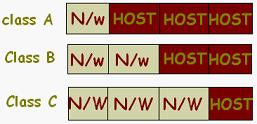  
SUBNET MASK 
این آدرس نشان میدهد چه مقدار بیت متعلق به آدرس شبکه و چه مقداربیت  متعلق به آدرس میزبان(هاست) است 
دو الگو برای subnet mask داریم الگوی استاندارد و الگوی غبر استاندارد 
در الگوی استاندارد با توجه به کلاس هر  subnet mask ,IPاستانداردی برای آن ای پی داریم بطور مثال 
ُقسمتی که 255 است متعلق به network  و قسمتی که 0 است متعلق به host می باشدبوسیله این فرمول میتوانیم تشخیص دهیم چه مقدار host و network در یکIP address موجود میباشد2^n - 2الگوی غیراستاندارد 
الگوهایی هستند که دقیقابامحدودیتهای هشتایی مطابقت نمیکنند و در عوض برای نیازهای خاص طراحی شده اند,به این عملیات subnetting میگویند 
SUBNETTING
قرض دادن بیتهای هاست را به بیتهای شبکه subnetting میگویندبرای انجام دادن عملیات subnetting میبایست کار با عملیت باینری را بدانیم
اعداد باینری 
اعدادباینری را برای نمایش آدرسها استفاده میکنند.اعداد باینری فرم اصلی نمایش اطلاعات روی یک ابزار کامپیوتر است.اعداد باینری فقط شامل صفر و یک هستند که یک حالت ON و صفر حالت OFF در نظر گرفته میشود 
سیستم باینری فقط یک روش متفاوت نمایش اعداد است 
برای بدست آوردن عدد در مبنای باینری میبایست عدد را در مینای دو تقسیم کرد و دوباره خارج قسمت را بر دو تقسیم کردعدد 4 را میخواهیم به عدد باینری تبدیل کنیم4/2=2 --->باقیمانده=02/2=1 ---> باقیمانده=0از بالا شروع میکنیم 100 
برای محاسبه از اولین باقیمانده شروع میکنم تا به آخری برسیم البته آخرین خارج قسمت را هم حساب میکنیمتقسیم کردن اعداد بزرگ میتواند خسته کننده باشد بهمین جهت یک راه حل خیلی آسان و سریع ارائه میدهم 
این اعداد را مدنظر داشته باشید128 64 32 16 8 4 2 1شما بفرض میخواهید عدد 10 را به باینری تبدیل کنید.دقت کنید مجموع کدام از اعداد بالا ده میشود و جای آن اعداد یک و جای بقیه صفر قرار میدهیم10=2+8                ------> 00001010 
168=128+32+8     ---------> 10101000 
192=128+64         ----------> 11000000
255=128+64+32+16+8+4+2+1  -----> 11111111Class A1-126Class B128-191Class C192-223Class D224-239Class E240-254PRIVATE  IP  ADDRESSPRIVATE  IP  ADDRESSPRIVATE  IP  ADDRESSClass A10.0.0.010.255.255.255Class B172.16.0.0172.31.255.255Class C192.168.0.0192.168.255.255ClassABCIP10.10.10.1172.168.88.98192.168.100.3Subnet Mask255.0.0.0255.255.0.0255.255.255.0classتعداد بیتهای شبکهتعداد بیتهای میزبانتعداد میزبانA8242^24-2=16777214B161665534C248254